Valsts sabiedrība ar ierobežotu atbildību“Nacionālais rehabilitācijas centrs “Vaivari””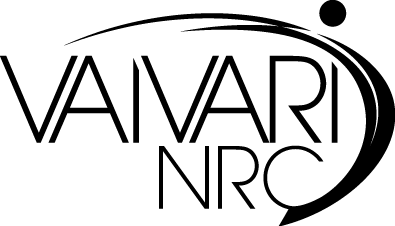 Vienotais reģistrācijas Nr. 40003273900Asaru prospekts 61, Jūrmala, LV-2008ANKETAVTPC veic klientu aptauju ar mērķi pilnveidot apkalpošanu un uzlabot sniegto pakalpojumu kvalitāti. Rezultāti paredzēti iekšējai lietošanai. Aptauja ir anonīma.Pieejamā informācija par tehniskā palīglīdzekļa saņemšanas iespējām?⁭ apmierinoša⁭ vidēja⁭ neapmierinoša	Saprotams kā rīkoties, lai iegūtu tehnisko palīglīdzekli?⁭ jā 	⁭nē (norādiet, kas bija neskaidrs)							Pieteikšanās tehniskā palīglīdzekļa saņemšanai?⁭ apmierinoša⁭ vidēja⁭ neapmierinošaSaprotams kādi dokumenti iesniedzami tehniskā palīglīdzekļa saņemšanai?⁭ jā 	⁭nē (norādiet, kas bija neskaidrs)							VTPC darbinieki viegli sazvanāmi?⁭ jā 	⁭nēVTPC darbinieku skaidrojums par tehniskā palīglīdzekļa saņemšanu?⁭ apmierinošs⁭ vidējs⁭ neapmierinošsKas neapmierina?									VTPC apkalpošanas kultūra?⁭ apmierinoša⁭ vidēja⁭ neapmierinošaKas neapmierina?									Jūsu priekšlikumi VTPC darbības uzlabošanai.Datums: 			Pateicamies par atsaucību!Aizpildīto anketu lūdzam iemest kastītē „Priekšlikumi un atsauksmes” VTPC telpās, vai sūtīt pa pastu uz VTPC nodaļu Rīgā, Ventspils ielā 53, LV-1002 vai Kuldīgā, Jelgavas ielā 60, LV-3301 vai Rēzeknē, Atbrīvošanas alejā 81, LV-4601, vai sūtīt uz e-pastu vtpc@nrc.lv ar norādi „ANKETA”.Elektroniski anketa pieejama www.nrcvaivari.lv sadaļā Vaivaru Tehnisko palīglīdzekļu centrs.